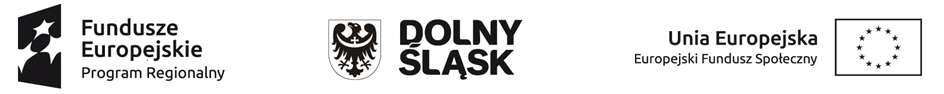 HARMONOGRAM ZAJĘĆ Z RYTMIKIw Publicznym Żłobku w Wińsku z filią w GłębowicachProjekt: „Dolnośląskie żłobki II” w ramach Regionalnego Programu Operacyjnego Województwa Dolnośląskiego na lata 2014-2020 współfinansowanego ze środków Unii Europejskiej w ramach Europejskiego Funduszu Społecznego.  Numer i nazwa Działania: 8.4 Godzenie życia zawodowego i prywatnego.Miesiąc: listopad  2021 r.                                                                                 Dyrektor Żłobka                                                                                                           Diana ZiołaLp.DataGodzinyGodzinyLp.Dataoddo1.03.11.2021 r.14:0016:002.05.11.2021 r.14:3016:003.08.11.2021 r.14:3016:004.15.11.2021 r.14:3016:005.22.11.2021 r.14:3016:006.28.11.2021 r.14:3016:00